Департамент Смоленской области по образованию и науке 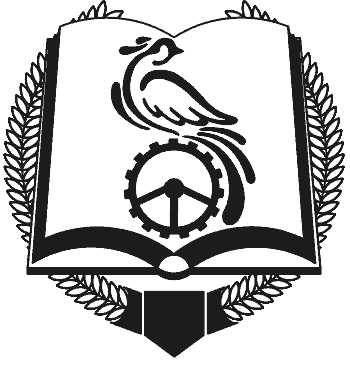 смоленское областное государственное бюджетное профессиональное образовательное учреждение  «Техникум отраслевых технологий»(СОГБПОУ «Техникум отраслевых технологий»)ДНЕВНИК-ОТЧЁТо прохождении производственной практикиОбучающегося_____________________________________(фамилия, имя, отчество)группы____________________________________________2020 годЗАДАНИЕ НА ПРОХОЖДЕНИЕ ПРОИЗВОДСТВЕННОЙ ПРАКТИКИОбучающегося ________________________курса ______группы________________ по профессии 23.01.03 АвтомеханикМесто прохождения практики___________________________________________________________________________________________________________Время прохождения практики с «____»________________2020 г.                                                  по «____»________________2020 г.Руководитель  практики от предприятия: __________________________________________________________(фамилия, имя, отчество, должность)Руководитель предприятия:__________________________________________________________(фамилия, имя, отчество)Подпись____________МП  Программа производственной практики                    Содержание обучения по производственной практике Отзыв руководителя от предприятия о практике обучающегося
___________________________________ проходил___  производственную практику на предприятии_________________________________________________________________________________________________________________________________________________________________________________________ с «____»________________2020 г.  по «____»_______________2020г.За  время прохождения практики.________________________________________________________________________________________________________________________________________________________________________________________________________________________________________________________________________________________________________________________________________________________________________________________________________________________________________________________________________________________________________________________________________________________________________________________________________________________________________________________________________________________________________________________________________________________________________________________________________________________________________________________________________________________________________________________________________________________________________________________________________________________________________________________________________________________________________________________________________________________________________________________________________________________________________________________________________________________________Результат производственной практики _______________________________(ОЦЕНКА)Подпись руководителя практики от предприятия________________«____»_______________2020 г.МП
АТТЕСТАЦИОННЫЙ ЛИСТ ПО ПРОИЗВОДСТВЕННОЙ ПРАКТИКЕФИО обучающегося ________________________________________________ № группы ___, курс________ , специальность/профессия ______________________ Название ПМ. ______________________________________________________ Место проведения практики _________________________________________ Срок проведения практики с «___» _______2020 г. по «___»________2020г. Оценка результата освоения профессиональных компетенцийКачество выполнения работ в соответствии с технологией и (или) требованиями организации, в которой проходила практика:Все работы выполнены в полном ( неполном ) объеме, в соответствии с программой практики. Деятельность обучающегося  во время практики заслуживает оценки _____________  Руководитель практики ______________ ____________________________                                                                                подпись                      Ф.И.О.«_____» _______________ 2020 г.Наименование разделов профессионального модуля (ПП), (МДК) и тем учебной практикиНаименование формируемых компетенций и выполняемых работ.Наименование формируемых компетенций и выполняемых работ.Объем часов( с указанием их распределения по семестрам)1223 ПП.01Техническое обслуживание и ремонт автомобиля ПП.01Техническое обслуживание и ремонт автомобиля ПП.01Техническое обслуживание и ремонт автомобиля ПП.01Техническое обслуживание и ремонт автомобиляВыполнение операций технического обслуживания  и  ремонта механизмов и систем двигателяВыполнение операций технического обслуживания  и  ремонта механизмов и систем двигателя	Инструктаж  по безопасным условиям труда, электробезопасности, пожарной безопасности при работе в ремонтных зонах автопредприятия. Техническое обслуживание и ремонт кривошипно-шатунного, газораспределительного механизмов, систем охлаждения и смазки. Характерные неисправности двигателя внутреннего сгорания. Внешние признаки и способы их определения. Нормальные, допустимые и предельные параметры технического состояния. Оценка состояния двигателя по внешним признакам. Методы определения неисправностей  по прорыву газов в картер, по утечкам сжатого воздуха, по разрежению на впуске, по концентрации вредных веществ в отработавших газах и т.д. Регулировочные работы по механизму газораспределения.  Техническое обслуживание и ремонт систем охлаждения и смазки.                                                                                       Контрольно-диагностические работы.                                                                     144Выполнение операций технического обслуживания и  ремонта трансмиссииВыполнение операций технического обслуживания и  ремонта трансмиссииПроверка технического состояния трансмиссии. Техническое обслуживание и ремонт сцепления, коробок передач, раздаточных коробок, карданной передачи.  Техническое обслуживание и ремонт главной передачи, дифференциала, полуосей. Техническое обслуживание и ремонт привода ведущих колес. Технологический процесс разборки-сборки, контроля и ремонта узлов трансмиссии.                                                                                           Разборка, сборка сцепления. Установка на стенде и испытание коробки передач.                                                                                                                  Разборка, дефектовка,   сборка, испытания деталей карданной передачи. Разборка, дефектовка,  сборка, испытания деталей ведущих мостов: главной передачи, дифференциала  и полуосей. Порядок сборки главной передачи и дифференциала. Регулировка подшипников. И зацепления шестерен главной передачи. Контроль качества регулировки.Испытание и проверка заднего моста на стенде без нагрузки и под нагрузкой.Контрольно-диагностические работы.  72Выполнение операций технического обслуживания и  ремонта рулевого управленияВыполнение операций технического обслуживания и  ремонта рулевого управленияТехническое обслуживание иремонт рулевых механизмов и приводов. Определение люфтов и их причин. Разборка  рулевых механизмов. Контроль и сортировка деталей. Ремонт, правка рулевых тяг, смена шаровых пальцев. Сборка и регулировка рулевых механизмов. Ремонт рулевых  механизмов с системами усиления.Контрольно-диагностические работы.60Выполнение операций технического обслуживания и  ремонта тормозного управленияВыполнение операций технического обслуживания и  ремонта тормозного управленияТехническое обслуживание и ремонт тормозных механизмов колес. Техническое обслуживание и ремонт тормозных приводов. Техническое обслуживание и ремонт стояночных тормозных систем. Проверка действия тормозной системы. Проверка герметичности всех соединений, приборов гидравлического и пневматического тормозных приводов. Проверка состояния привода механизма ручного тормоза. Техническое обслуживание и ремонт деталей  компрессора. Разборка, дефектовка, ремонт, сборка деталей тормозных механизмов.   Сборка, регулировка, испытания тормозных систем.   Контрольно-диагностические работы. 36Выполнение операций технического обслуживания и  ремонта ходовой части	Выполнение операций технического обслуживания и  ремонта ходовой части	Техническое обслуживание и ремонт рамы (несущего кузова), осей, подвески. Регулировка подшипников ступиц колес, углов установки колес. Контрольно-диагностические работы. 36Выполнение операций технического обслуживания и ремонта электрооборудованияВыполнение операций технического обслуживания и ремонта электрооборудованияТехническое обслуживание и ремонт источников тока и регуляторов. Диагностика неисправностей генераторной установки. Диагностика с помощью простейших приборов. Диагностика с помощью осциллоскопа. Техническое обслуживание и ремонт системы пуска двигателя и систем зажигания: проверка состояния обмоток статора и ротора,  проверка на обрыв и короткое замыкание на массу, проверка межвиткового замыкания ротора. Регулирование угла опережения зажигания механическим и вакуумным способами. Диагностика неисправностей системы зажигания. Поиск неисправностей в бесконтактных системах зажигания. Техническое обслуживание и ремонт приборов системы освещения и сигнализации, контрольно-измерительных приборов. 72Выполнение операций технического обслуживания и ремонта кузовов и дополнительного оборудованияВыполнение операций технического обслуживания и ремонта кузовов и дополнительного оборудованияТехническое обслуживание и ремонт кузовов и кабин. Техническое обслуживание и ремонт устройства очистки ветрового стекла и фар, отопителей салона, сидений,  электростеклоподъемника. Техническое обслуживание и ремонт лебедок и буксирно-сцепных устройств. Контрольно-диагностические работы.72Выполнение операций по мойке и очистке автомобилейВыполнение операций по мойке и очистке автомобилейРучная мойка кузова и протирка, коврики пороги.Бесконтактная мойка кузова автомобиля, коврики пороги.Чистка салона и влажная уборка пластмассовых деталей. Чистка стекол изнутри. Полировка пластмассовых деталей салона. Чистка багажника (пылесос и влажная уборка). Мойка двигателя и моторного отсека, продувка.36Комплексные работыДифференцированный зачет12Число, месяцНаименование формируемых компетенций и выполняемых работ.ОценкаПодпись руководителя практики от предприятия.1.2.3.4.1.2.3.4.1.2.3.4.Код профессиональной компетенции/№ п/пНаименование результата обучения (профессиональные компетенции)Оценка об освоении (освоил/не освоил)ПК01.(не) освоилПК 1.1Диагностировать автомобиль, его агрегаты и системы.ПК 1.2Выполнять работы по различным видам технического обслуживания.ПК 1.3Разбирать собирать узлы и агрегаты автомобиля и устранять неисправности.ПК 1.4Оформлять отчетную документацию по техническому обслуживанию.ПК 1.5Работать с документацией установленной формы.